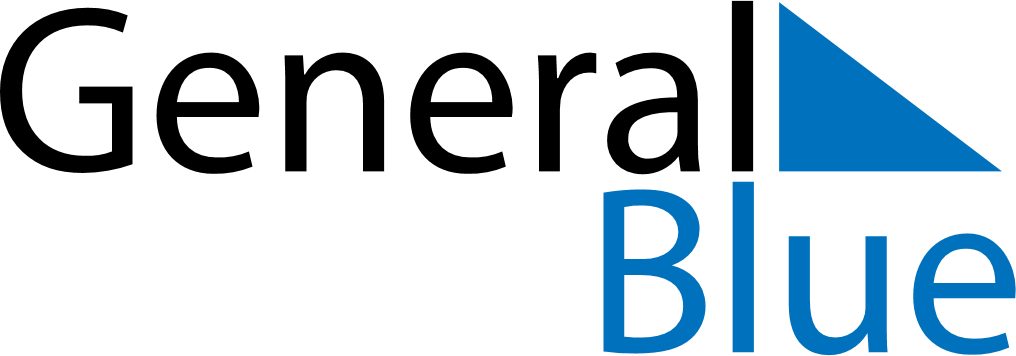 April 2024April 2024April 2024April 2024April 2024April 2024Skopun, Sandoy, Faroe IslandsSkopun, Sandoy, Faroe IslandsSkopun, Sandoy, Faroe IslandsSkopun, Sandoy, Faroe IslandsSkopun, Sandoy, Faroe IslandsSkopun, Sandoy, Faroe IslandsSunday Monday Tuesday Wednesday Thursday Friday Saturday 1 2 3 4 5 6 Sunrise: 6:49 AM Sunset: 8:13 PM Daylight: 13 hours and 24 minutes. Sunrise: 6:45 AM Sunset: 8:16 PM Daylight: 13 hours and 30 minutes. Sunrise: 6:42 AM Sunset: 8:18 PM Daylight: 13 hours and 36 minutes. Sunrise: 6:39 AM Sunset: 8:21 PM Daylight: 13 hours and 42 minutes. Sunrise: 6:36 AM Sunset: 8:24 PM Daylight: 13 hours and 48 minutes. Sunrise: 6:32 AM Sunset: 8:26 PM Daylight: 13 hours and 54 minutes. 7 8 9 10 11 12 13 Sunrise: 6:29 AM Sunset: 8:29 PM Daylight: 14 hours and 0 minutes. Sunrise: 6:26 AM Sunset: 8:32 PM Daylight: 14 hours and 5 minutes. Sunrise: 6:23 AM Sunset: 8:35 PM Daylight: 14 hours and 11 minutes. Sunrise: 6:19 AM Sunset: 8:37 PM Daylight: 14 hours and 17 minutes. Sunrise: 6:16 AM Sunset: 8:40 PM Daylight: 14 hours and 23 minutes. Sunrise: 6:13 AM Sunset: 8:43 PM Daylight: 14 hours and 29 minutes. Sunrise: 6:10 AM Sunset: 8:45 PM Daylight: 14 hours and 35 minutes. 14 15 16 17 18 19 20 Sunrise: 6:07 AM Sunset: 8:48 PM Daylight: 14 hours and 41 minutes. Sunrise: 6:03 AM Sunset: 8:51 PM Daylight: 14 hours and 47 minutes. Sunrise: 6:00 AM Sunset: 8:53 PM Daylight: 14 hours and 53 minutes. Sunrise: 5:57 AM Sunset: 8:56 PM Daylight: 14 hours and 59 minutes. Sunrise: 5:54 AM Sunset: 8:59 PM Daylight: 15 hours and 5 minutes. Sunrise: 5:51 AM Sunset: 9:02 PM Daylight: 15 hours and 11 minutes. Sunrise: 5:47 AM Sunset: 9:04 PM Daylight: 15 hours and 16 minutes. 21 22 23 24 25 26 27 Sunrise: 5:44 AM Sunset: 9:07 PM Daylight: 15 hours and 22 minutes. Sunrise: 5:41 AM Sunset: 9:10 PM Daylight: 15 hours and 28 minutes. Sunrise: 5:38 AM Sunset: 9:13 PM Daylight: 15 hours and 34 minutes. Sunrise: 5:35 AM Sunset: 9:15 PM Daylight: 15 hours and 40 minutes. Sunrise: 5:32 AM Sunset: 9:18 PM Daylight: 15 hours and 46 minutes. Sunrise: 5:29 AM Sunset: 9:21 PM Daylight: 15 hours and 52 minutes. Sunrise: 5:26 AM Sunset: 9:24 PM Daylight: 15 hours and 58 minutes. 28 29 30 Sunrise: 5:23 AM Sunset: 9:26 PM Daylight: 16 hours and 3 minutes. Sunrise: 5:20 AM Sunset: 9:29 PM Daylight: 16 hours and 9 minutes. Sunrise: 5:17 AM Sunset: 9:32 PM Daylight: 16 hours and 15 minutes. 